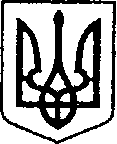 УКРАЇНАЧЕРНІГІВСЬКА ОБЛАСТЬМІСТО НІЖИНМ І С Ь К И Й  Г О Л О В А  Р О З П О Р Я Д Ж Е Н Н Я« 30 » травня 2022 р.	              м. Ніжин	                              № 111Про внесення змін до Переліку та обсягів закупівель товарів, робіт і послуг, затвердженого розпорядженням «Про затвердження переліку та обсягів закупівель товарів, робіт і послуг, що необхідно здійснити для забезпечення потреб виконавчого комітету Ніжинської міської ради в умовах воєнного стану від 12.04.2022 №80           Відповідно до статті 42, 59, 73  Закону України "Про місцеве самоврядування в Україні", Законів України «Про правовий режим воєнного стану», «Про публічні закупівлі», «Про оборонні закупівлі», Указу Президента України від 24 лютого 2022 року № 64/2022 «Про введення воєнного стану в Україні», постанови Кабінету Міністрів України від 28 лютого 2022 року № 169 «Деякі питання здійснення оборонних та публічних закупівель товарів, робіт і послуг в умовах воєнного стану» (зі змінами) ( далі – Постанова), Регламенту виконавчого комітету Ніжинської міської ради Чернігівської області VIII скликання, затвердженого рішенням Ніжинської міської ради Чернігівської області VIII скликання від 24.12.2020 р. № 27-4/2020, у зв’язку з наявною додатковою потребою в закупівлі товарів, робіт і послуг, що не включається до річного плану закупівель, перелік та обсяги яких затверджено розпорядженням «Про визначення переліку та обсягів закупівель товарів, робіт і послуг, що необхідно здійснити для забезпечення потреб виконавчого комітету Ніжинської міської ради в умовах воєнного стану від 12.04.2022 №80:           1. Внести зміни до Переліку та обсягів закупівель товарів, робіт і послуг, затвердженого розпорядженням «Про визначення переліку та обсягів закупівель товарів, робіт і послуг, що необхідно здійснити для забезпечення потреб виконавчого комітету Ніжинської міської ради в умовах воєнного стану від 12.04.2022 №80 шляхом затвердження нової редакції.2. Відповідальним за виконання Постанови призначити начальника відділу бухгалтерського обліку – головного бухгалтера Єфіменко Н.Є.3. Контроль за виконанням цього розпорядження покласти на першого заступника міського голови з питань діяльності виконавчих органів ради Вовченка Ф.І.Міський голова                                                                      Олександр КОДОЛАВІЗУЮТЬ: В.о. начальника відділу з питань                                  Анатолій ІВАНИЦЬКИЙ      надзвичайних  ситуацій, цивільного                          захисту населення, оборонної тамобілізаційної роботиКеруючий справами виконавчого                                 Валерій САЛОГУБкомітету Ніжинської міської ради                                                          Начальник відділу юридично-кадрового                      В’ячеслав ЛЕГАзабезпечення апарату виконавчого комітету Ніжинської міської ради                                                         «Затверджено»розпорядження міського головивід « 30 » травня 2022 року №111Перелік та обсяг закупівельтоварів, робіт і послуг, що необхідно здійснитидля забезпечення потреб виконавчого комітету Ніжинської міської радив умовах воєнного стануПерший заступник міського головиз питань діяльності виконавчих органів радиФедір ВОВЧЕНКОНачальник відділу бухгалтерськогообліку-головний бухгалтерапарату виконавчого комітету Ніжинської міської радиНаталія ЄФІМЕНКО№ з/пТовари, роботи і послуги, закупівля яких необхідно здійснити Код за ДК Єдиного закупівельного словникаОбсяги закупівлі1.Послуги з перевезення:перевезення  військовослужбовців Збройних сил України, Національної гвардії України та територіальної оборони Ніжинської територіальної громади та інших військових формувань на період воєнного стану60130000-8 — Послуги спеціалізованих автомобільних перевезень пасажирів400 000,00 грн.